Publicado en  el 19/03/2014 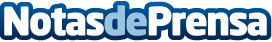 ESIC patrocina el V Negocio Abierto de CIT MarbellaDatos de contacto:ESICNota de prensa publicada en: https://www.notasdeprensa.es/esic-patrocina-el-v-negocio-abierto-de-cit_1 Categorias: http://www.notasdeprensa.es